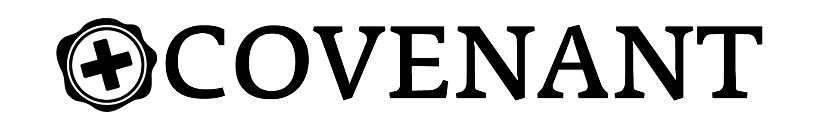 Crazy People				  						   Week of April 23rd Life Lessons from a Lunatic - Why Moses matters				         Rev. Kyle GatlinWe are never alone – no matter what(Exodus 3:5) “Do not come any closer,” God said. “Take off your sandals, for the place where you are standing is holy ground.”(Exodus 3:12) And God said, “I will be with you. And this will be the sign to you that it is I who have sent you: When you have brought the people out of Egypt, you will worship God on this mountain.” (Exodus 12:13) The blood will be a sign for you on the houses where you are, and when I see the blood, 
I will pass over you.  No destructive plague will touch you when I strike Egypt.(Exodus 13:21-22) By day the Lord went ahead of them in a pillar of cloud to guide them on their way and by night in a pillar of fire to give them light, so that they could travel by day or night. 22 Neither the pillar of cloud by day nor the pillar of fire by night left its place in front of the people.What looks like the end, never is (Exodus 13:18) So God led the people around by the desert road toward the Red Sea. The Israelites went up out of Egypt ready for battle.(Exodus 14:2) “Tell the Israelites to turn back and encamp near Pi Hahiroth, between Migdol and the sea. They are to encamp by the sea, directly opposite Baal Zephon.(Exodus 14:22) and the Israelites went through the sea on dry ground, with a wall of water on their right and on their left.Give us today – our daily bread(Exodus 15:25) Then Moses cried out to the Lord, and the Lord showed him a piece of wood. He threw it into the water, and the water became fit to drink. There the Lord issued a ruling and instruction for them and put them to the test.(Exodus 15:27) Then they came to Elim, where there were twelve springs and seventy palm trees, and they camped there near the water.(Exodus 16:11-12) The Lord said to Moses, “I have heard the grumbling of the Israelites. Tell them, 
‘At twilight you will eat meat, and in the morning you will be filled with bread. Then you will know that 
I am the Lord your God.’" (Exodus 16:35) The Israelites ate manna forty years, until they came to a land that was settled; 
they ate manna until they reached the border of Canaan.